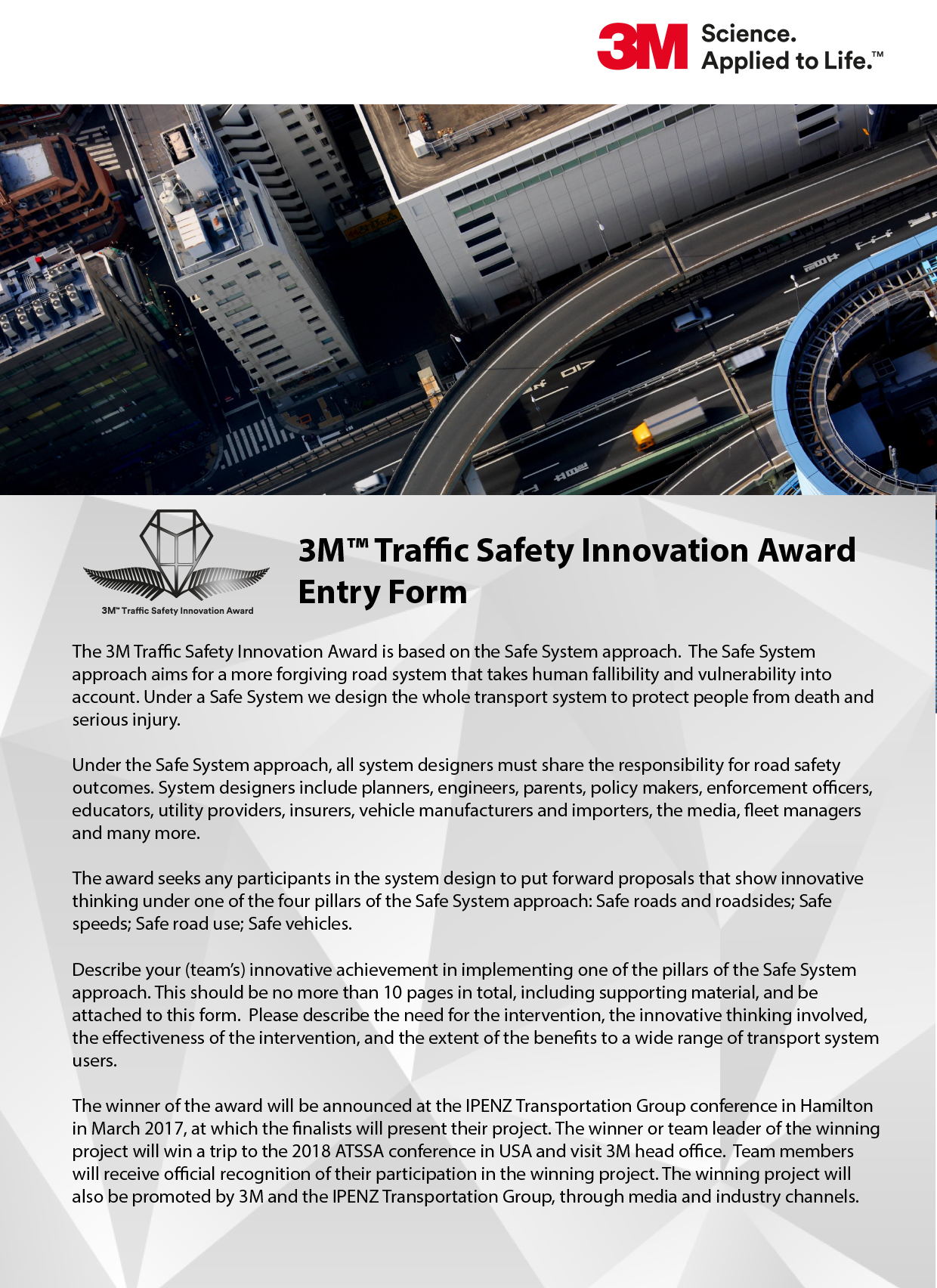 SECTION A: Primary Applicant’s/Team Leader’s DetailsName of Primary Applicant: ____________________________________________________________________Position: ___________________________________________________________________________________Company Name: _____________________________________________________________________________Address for Correspondence: ___________________________________________________________________Phone (daytime): _____________________________________________________________________________Phone (mobile): ______________________________________________________________________________Email Address: _______________________________________________________________________________SECTION B: Team Member DetailsIf you are the only person on this project/initiative, please just complete the ‘Team Leader’ row below and leave the other fields blank.First Name					Family NameSECTION C: Project DetailsPlease ensure you complete all of the following sections, describing your project with the best detail you can.  Supporting images and diagrams may be inserted in this sectionProject Topic:Project Title:Project SummaryDescribe your (team’s) innovative achievement in planning and implementing a cost-effective, road safety treatment or initiative that stands out beyond traditional activities and has delivered improved road safety.  Please consider the following criteria below in your response. (No more than 1,000 words).Please consider the criteria listed below on your response:Safe Roads and RoadsidesSafe SpeedsSafe Road UseSafe VehiclesResults: (Actual vs. expected)Other supporting documentation: (Please list materials you have available, e.g. videos, and you will be contacted if these are required)SECTION D: How to Submit Your EntryAll entries MUST be emailed to: daniel.newcombe@at.govt.nz All entries MUST be received in full by 5pm, 13th December 2019.SECTION E: Conditions of EntryInformation on ‘how to enter’ and prizes form part of these Conditions of Entry.Entry is open only to New Zealand residents. Employees and the immediate families of the Promoter and agencies associated with this competition are ineligible.To enter, applicants must complete this official entry form and submit by emailing the entry form in full to daniel.newcombe@at.govt.nz All entries must be received in full by 5pm, 13th December 2019.It is a condition that at least the team leader must register and attend the 2020 Transportation Group Conference in Christchurch, in order to present their application to delegates and participate in the awards ceremony.The Promoter reserves the right to verify the validity of entries and reserves the right to disqualify any claimant for submitting an entry not in accordance with these Terms and Conditions. Multiple entries are not permitted.Competition commences on 1st November 2019 and ends at 5pm, on 13th December 2019.Winners will be notified by email.This competition is a game of skill and chance plays no part in determining the winner. Each entry will be judged on creative merit and originality. The judge’s decision is final and no correspondence will be entered into.The Team Leader of the best entry will receive a trip to the USA to attend the ATSSA Annual Convention & Traffic Expo in 2020 and visit 3M Global Headquarters in Minnesota. The prize includes a return economy flight from a New Zealand port to the ATSSA Conference and then to St Paul Minnesota. Any additional charges incurred for any deviation from this itinerary will be borne by the winning entrant.All entrants must ensure that entry for this Award is in accordance with company or any applicable government policy.The prize is not transferable or exchangeable and cannot be taken as cash.The Promoter shall not be liable for any loss or damage whatsoever which is suffered (including but not limited to indirect or consequential loss) or for personal injury that is sustained in connection with the prize, except for any liability which cannot be excluded by law.The entrant consents to the Promoter disclosing their submission to 3M Australia Pty Limited and any part of that entry or supporting materials supplied with entries may be used for future promotional purposes of the award.SECTION F: Conditions of EntryIf you have any further questions regarding this award, please feel free to contact the Transportation Group’s Awards coordinator at: daniel.newcombe@at.govt.nz Team LeaderTeam Member 2Team Member 3Team Member 4Team Member 5Team Member 6Team Member 7